О внесении изменений и дополнений в решение Совета сельского поселения Языковский сельсовет муниципального района Благоварский район Республики Башкортостан от  28.05.2020 № 45-426 «Об утверждении Правил организации уличного освещения на территории сельского поселения Языковский сельсовет муниципального района Благоварский район Республики Башкортостан»	На основании Федерального закона от 06.10.2003 N 131-ФЗ "Об общих принципах организации местного самоуправления Российской Федерации",  Совет сельского поселения Языковский сельсовет муниципального района Благоварский район Республики Башкортостанрешил:1. В  решение Совета сельского поселения Языковский сельсовет муниципального района Благоварский район Республики Башкортостан  от  28.05.2020 № 45-426 «Об утверждении Правил организации уличного освещения на территории сельского поселения Языковский сельсовет муниципального района Благоварский район Республики Башкортостан» внести следующее дополнения и изменения:- пункт 3.7. дополнить абзацем: «В случае принятия альтернативного решения по организации уличного освещения Советом депутатов сельского поселения исходить из принятого решения»- пункт 3.8. изложить в следующей редакции: «Доля действующих светильников, работающих в вечернем и ночном режимах, должна составлять не менее 75%.	Допускается частичное (до 60%) отключение наружного освещения в ночное время, когда интенсивность движения пешеходов и транспортных средств минимальны.»В целях экономии бюджетных средств и оптимизации расходов на содержание уличного освещения, а также в связи с интенсивным увеличением продолжительности светового дня отключить уличное освещение в населенных пунктах, расположенных на территории сельского поселения Языковский сельсовет с 26 мая 2022 года по 31 августа 2022 года.При сокращении светового дня до 22.00 осуществить включение уличного освещения согласно графику  включения и отключения уличного освещения ночного режима в сельском поселении Языковский сельсовет, утвержденный решением Совета сельского поселения Языковский сельсовет муниципального района Благоварский район Республики Башкортостан  от  28.05.2020 № 45-426 «Об утверждении Правил организации уличного освещения на территории сельского поселения Языковский сельсовет муниципального района Благоварский район Республики Башкортостан»Обнародовать данное решение на информационном стенде в здании администрации сельского поселения по адресу: с. Языково,  ул. Социалистическая,  1, и разместить на сайте администрации сельского поселения.Контроль за исполнением данного решения возложить на постоянную Комиссию Совета сельского поселения Языковский сельсовет  по бюджету, налогам, вопросам собственности, промышленности и торговли.Глава сельского поселения Языковский сельсовет                                                          Р.Р. Еникеев 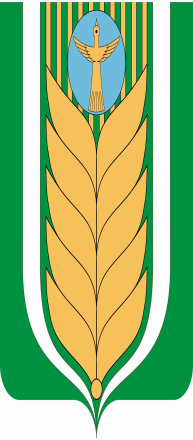 БАШҠОРТОСТАН РЕСПУБЛИКАhЫСОВЕТ  БЛАГОВАР  РАЙОНЫСЕЛЬСКОГО ПОСЕЛЕНИЯ МУНИЦИПАЛЬ РАЙОНЫНЫҢ ЯЗЫКОВСКИЙ СЕЛЬСОВЕТЯЗЫКОВ АУЫЛ СОВЕТЫ МУНИЦИПАЛЬНОГО РАЙОНААУЫЛ БИЛӘМӘhЕБЛАГОВАРСКИЙ РАЙОНСОВЕТЫбишенсе  сакырылышРЕСПУБЛИКА БАШКОРТОСТАНпятый созывҠарарРЕШЕНИЕ        26 май 2022 й.    № 18-17226 мая 2022г.